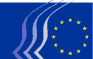 Euroopan talous- ja sosiaalikomiteaBryssel 5. tammikuuta 2017SisällysJoulukuun 14.–15. päivänä 2016 pidettyyn täysistuntoon osallistuivat Euroopan komission ensimmäinen varapuheenjohtaja Frans Timmermans ja työllisyydestä, kasvusta, investoinneista ja kilpailukyvystä vastaava Euroopan komission varapuheenjohtaja Jyrki Katainen. Lisäksi sen aikana luovutettiin kansalaisyhteiskuntapalkinto.Täysistunnossa hyväksyttiin seuraavat lausunnot:TALOUDEN OHJAUS JA HALLINTA / VEROTUSAsetus eurooppalaisista riskipääomarahastoista annetun asetuksen (EuVECA) ja eurooppalaisista yhteiskunnalliseen yrittäjyyteen erikoistuneista rahastoista annetun asetuksen (EuSEF) muuttamisestaEsittelijä:		Giuseppe GUERINI (muut eturyhmät – IT)Toinen esittelijä:		Michael IKRATH (muut eturyhmät – AT)Viiteasiakirjat:		COM(2016) 461 final – 2016/0221 COD		EESC-2016-04486-AC-TRAKeskeiset kohdat:ETSK pitää tervetulleena ja kannattaa Euroopan komission aloitetta aikaistaa eurooppalaisista riskipääomarahastoista (EuVECA) ja eurooppalaisista yhteiskunnalliseen yrittäjyyteen erikoistuneista rahastoista (EuSEF) annettujen asetusten tarkistusta. ETSK katsoo, että tällaisen asetuksen avulla voidaan yleisesti ottaen rajoittaa erilaisten kansallisten tulkintojen vaaraa ja tällä tavoin edistää pääomamarkkinaunionin luomista.ETSK toteaa, että EU-tasolla on nykyään jo useita rahoituslähteitä, ja komitea odottaakin, että EuVECA- ja EuSEF-rahastojen uudelleensuuntauksen yhteydessä huolehditaan tiiviistä koordinoinnista olemassa olevien lähteiden kanssa. On pidettävä huolta siitä, että komissio höllentää merkittävästi tähänastisia erittäin rajoittavia hyödyntämiskriteereitä sekä muita rajoittavia ehtoja.Jotta osallistumista tällaisiin sijoitusrahastoihin voidaan laajentaa, ETSK ehdottaa muiden kuin yhteisösijoittajien entistä aktiivisempaa osallistumista.ETSK:sta vaikuttaa yhtä lailla tärkeältä myös luoda edellytykset sosiaalisten sijoitusrahastojen rahoituskohteiden, kuten yhteiskunnallisten yritysten ja yhteiskunnallisesti suuntautuneiden organisaatioiden, suotuisalle kehitykselle. Yhteyshenkilö:		Krisztina Perlaky-Tóth		(P. +32 25469740 – sähköposti: krisztina.perlakytoth@eesc.europa.eu)Euroopan tilasto-ohjelman jatkaminen (2018–2020)Esittelijä:		Petru Sorin DANDEA (työntekijät – RO)Viiteasiakirjat:		COM(2016) 557 final 		EESC-2016-05294-00-00-AC-TRAKeskeiset kohdat:ETSKsuhtautuu myönteisesti ja kannattaa komission ehdotusta jatkaa Euroopan tilasto-ohjelmaa vuosina 2018–2020 ja pitää komission valitsemaa toimintavaihtoehtoa tervetulleena.  katsoo, että on parannettava olemassa olevia tuotteita ja kehitettävä uusia tuotteita, joilla mitataan EU:n edistymistä Yhdistyneiden Kansakuntien kestävän kehityksen strategian saavuttamisessa. kehottaa komissiota edistämään tilastollista tutkimusta vapaaehtoistoiminnan tuottaman taloudellisen arvon mittaamiseksi.katsoo, että komission ehdottamien globalisaatiota mittaavien uusien tilastotuotteiden yhteyteen on syytä lisätä myös tilastotutkimuksia, joiden avulla voidaan mitata sisämarkkinoihin kohdistuvia myönteisiä tai kielteisiä seurauksia.suosittaa, että muuttoliikettä ja turvapaikka-asioita koskevien tilastojen puutteet kartoitetaan nopeasti ja korjataan.kannattaa komission ehdotusta käynnistää selvitystyö uuden EU:n tasoisen sosiaalitutkimuksen valmistelemiseksi.  suosittaa, että jäsenvaltiot lisäävät investointejaan Euroopan tilastojärjestelmän kehittämiseksi ja pyytää osoittamaan Eurostatille ja kansallisille tilastolaitoksille parhaat mahdolliset henkilöstö- sekä aineelliset ja tietotekniikkaresurssit, mutta tämä ei kuitenkaan saa johtaa tietojen antajiin, kotitalouksiin tai yrityksiin kohdistuvan hallinnollisen paineen liialliseen kasvuun. Yhteyshenkilö:		Krisztina Perlaky-Tóth		(P. +32 25469740 – sähköposti: krisztina.perlakytoth@eesc.europa.eu)ESIR-rahaston voimassaoloajan pidentäminen (ESIR 2.0)Esittelijä:		Alberto MAZZOLA (työnantajat – IT)Viiteasiakirjat:		COM(20016) 597 final		EESC-2016-05518-00-00-AC-TRAKeskeiset kohdat:ETSK puoltaa voimakkaasti komission aloitetta, jonka tavoitteena on pidentää ESIRin voimassaoloaikaa ja lisätä sen rahoitusta, ja on tyytyväinen ensimmäisen vuoden aikana saavutettuihin myönteisiin tuloksiin sekä pitää pk-yritysten "investointi-ikkunaa" menestyksenä. Komitea
suosittaa, että ESIR 2.0:ssa pyrittäisiin yhä suurempaan yksityisen pääoman osuuteen. korostaa, että markkinapainotteisuudesta tulee pitää kiinni ja ESIR-rahaston täydentävyyttä tulee vahvistaa.toivoo entistä tasapainoisempaa maantieteellinen kattavuutta EU:ssa.kehottaa vahvistamaan ESIR-rahaston sosiaalista ulottuvuutta.kannattaa ESIR-rahaston käyttämistä sen edistämiseen, että kehitetään Euroopan puolustusalalle yhteinen teollinen ja kaksikäyttötekniikan perusta.kehottaa vahvistamaan Euroopan investointineuvontakeskusta. suosittaa ESIR-rahaston tunnettuuden lisäämistä.Yhteyshenkilö:		Krisztina Perlaky-Tóth		(P. +32 25469740 – sähköposti: krisztina.perlakytoth@eesc.europa.eu)Vuosien 2014–2020 monivuotisen rahoituskehyksen väliarviointiEsittelijä:		Stefano PALMIERI (työntekijät – IT)Viiteasiakirjat:		COM(2016) 603 final – COM(2016) 604 final – COM(2016) 605 final 		EESC-2016-05349-00-00-AC-TRAKeskeiset kohdat:ETSKkatsoo, että nykyisessä ja vuoden 2020 jälkeisessä monivuotisessa rahoituskehyksessä varat on suunnattava ohjelmiin, joiden avulla voidaanantaa uutta pontta taloudelliselle, sosiaaliselle ja ympäristöä koskevalle kehitykselle, työllisyydelle, innovoinnille ja kilpailukyvylle vastata muuttoliike- ja pakolaiskriisiin, sisäiseen turvallisuuteen liittyviin kysymyksiin, ulkoisiin hätätilanteisiin ja maatalousalan kriisiin. katsoo, että monivuotisesta rahoituskehyksestä käytävässä keskustelussa on keskityttävä kehyksen toimivuuteen sekä kohdennettujen määrärahojen että talousarviorakenteen osalta, jotta EU:lle annetaan sen strategisten painopisteiden edellyttämät välineet lisäämättä kansalaisten ja yritysten verotaakkaa, eli on keskityttävä sen kykyyn tuottaa lisäarvoa unionitasolla. on samaa mieltä varojen lisäämisestä eräissä erittäin tehokkaina pidetyissä menoluvuissa, kuten Horisontti 2020, Verkkojen Eurooppa -väline, Erasmus+, COSME ja Wifi4EU sekä Euroopan strategisten investointien rahaston jatko ja nuorisotyöllisyysaloite (monivuotisen rahoituskehyksen tarkistuksen määrällinen ulottuvuus).on samaa mieltä tavoitteesta yksinkertaistaa ja joustavoittaa yleisiä ja alakohtaisia varainhoitosääntöjä ja onkin erityisen tyytyväinen EU:n varojen edunsaajiin sovellettavien hallinnollisten vaatimusten sekä valvonnan, tarkastusten ja raportoinnin yksinkertaistamiseen (monivuotisen rahoituskehyksen tarkistuksen laadullinen ulottuvuus).pitää hyödyllisenä yhdenmukaistaa seuraavien monivuotisten rahoituskehysten kesto komission ja parlamentin poliittisen syklin kanssa.suhtautuu myönteisesti komission pyrkimyksiin ottaa käyttöön uudentyyppisiä omia varoja ja supistaa samalla jäsenvaltioiden maksuosuuksien järjestelmää.yhtyy viestiin, että tarvitaan enemmän (ja parempia) EU:n toimia eikä vähemmän EU:n toimia. EU:n kriisi johtuu Euroopan tulevaisuutta koskevan strategisen vision puutteesta.Yhteyshenkilö:	Gerald Klec		(P. +32 25469909 – sähköposti: gerald.klec@eesc.europa.eu)Verokohtelun eroavuuksiin liittyvä veronkiertokäytäntöjen torjuntaEsittelijä:		Mihai IVAȘCU (muut eturyhmät – RO)Viiteasiakirjat:		COM(2016) 687 final 		EESC-2016-05994-00-00-AC-TRAKeskeiset kohdat:ETSKarvostaa toimia, joiden avulla komissio pyrkii torjumaan aggressiivista verosuunnittelua.arvelee, että veron kiertämisen torjuntaa koskevan direktiivin muuttamista siltä osin kuin on kyse verokohtelun eroavuuksista kolmansien maiden kanssa koskevan ehdotuksen hyväksyminen tulee lisäämään yhteisöveron määrää merkittävästi kaikissa jäsenvaltioissa.katsoo, että direktiivistä voidaan saada kaikki hyöty vain, jos vastaavia sääntöjä otetaan käyttöön myös kolmansissa maissa.katsoo, että jäsenvaltioiden ei pitäisi vain pyrkiä keräämään verotuloja vaan myös pohtia verokohtelun eroavuuksiin liittyvien järjestelyjen syitä, tukkia mahdollisia porsaanreikiä ja ehkäistä aggressiivista verosuunnittelua.suosittaa, että kaikki jäsenvaltiot tutkisivat mahdollisuutta ottaa käyttöön ja langettaa verokohtelun eroavuuksista hyötyville verovelvollisille seuraamuksia, jotta tällaisia käytäntöjä voidaan ehkäistä ja/tai torjua.Yhteyshenkilö:	Gerald Klec		(P. +32 25469909 – sähköposti: gerald.klec@eesc.europa.eu)SISÄMARKKINATEurooppalainen standardointi 2017Ainoa esittelijä:		Elżbieta SZADZIŃSKA (muut eturyhmät – PL)Viiteasiakirjat:		COM(2016) 357 final		EESC-2016-05417-00-00-AC-TRAKeskeiset kohdat:Komitea korostaa jälleen standardien merkitystä sisämarkkinoiden kilpailukyvyn parantamisessa ja innovatiivisten tuotteiden ja palvelujen kehittämisessä sekä niiden laadun ja turvallisuuden parantamisessa kuluttajien, työntekijöiden, yritysten ja ympäristön hyväksi.Järjestäytyneen kansalaisyhteiskunnan edustajana komitea kannattaa sellaista standardointijärjestelmää, joka vastaa sekä yhteiskunnan että talouden tarpeisiin.  Eurooppalaisen standardointijärjestelmän moniarvoisuuden turvaaminen ottamalla sen piiriin asetuksen (EU) N:o 1025/2012 liitteessä III tarkoitetut organisaatiot takaa paremman avoimuuden ja järjestelmään pääsyn.Komitea kehottaa kiinnittämään huomiota siihen, että on välttämätöntä tukea pk-yritysten kilpailukykyä antamalla niille mahdollisuus osallistua standardien laatimis- ja täytäntöönpanoprosessiin ja tarjoamalla tarkoituksenmukaista koulutusta standardien hyödyistä tiedottamiseksi.Komitea tukee ehdotusta toimielinten välisen vuoropuhelun käynnistämisestä standardoinnin alalla, kuten se on maininnut jo aiemmassa lausunnossaan.Yhteyshenkilö:	Jean-Pierre Faure		(P. +32 25469615 – sähköposti: jean-pierre.faure@eesc.europa.eu)PRIIP-tuotteet – soveltamisen alkamispäivämääräYleisesittelijä:		Daniel MAREELS (työnantajat – BE)Viiteasiakirjat:		COM(2016) 709 final – 2016/0355 (COD)		EESC-2016-06321-00-00-AC-TRAKeskeiset kohdat:ETSK kannattaa komission ehdotusta ja katsoo, että valittu vuoden aikamäärä on hyväksyttävissä, sitäkin suuremmalla syyllä, koska asetuksen voimaantulo osuu yksiin uuden MiFID II -säädöspaketin voimaantulon kanssa. Komitea pitää välttämättömänä huolehtia siitä, että kyse on poikkeuksellisesta ja ainutkertaisesta lykkäyksestä. PRIIP-tuotteita koskevan asetuksen tavoitteita ja saavutuksia ei saa vaarantaa tämän toimenpiteen yhteydessä. Sen vuoksi on välttämätöntä, että delegoituun säädökseen mahdollisesti tehtävät mukautukset noudattavat mainittuja suuntaviivoja.Yhteyshenkilö:	Luís Lobo		(P. +32 25469717 – sähköposti: luis.lobo@eesc.europa.eu)YMPÄRISTÖ, MAATALOUS JA KALASTUSVuoden 2020 jälkeiseen YMP:hen vaikuttavat tekijät (oma-aloitteinen lausunto)Esittelijä:		Simo TIAINEN (muut eturyhmät – FI)Viiteasiakirja: 		EESC-2016-00801-00-00-AC-TRAKeskeiset kohdat:Yhteinen maatalouspolitiikka (YMP) on auttanut rakentamaan Euroopan unionia puoli vuosisataa. Paluu perusasioihin voisi nyt tarjota mahdollisuuden uuden pitkän aikavälin vision laatimiseen YMP:tä varten ja sitä kautta selkeiden ja konkreettisten suuntaviivojen antamiseen sekä maataloustuottajille että myös miljoonille kansalaisille. Komitea on aina ollut sitä mieltä, että tulevalla YMP:llä tulee puolustaa eurooppalaista maatalousmallia, joka perustuu elintarvikeomavaraisuuden ja kestävän kehityksen periaatteisiin sekä Euroopan kansalaisten – niin maataloustuottajien, maatalousalan työntekijöiden kuin kuluttajienkin – todellisiin tarpeisiin vastaamiseen.  ETSK suhtautuu myönteisesti alustaviin keskusteluihin ja ajatuksiin vuoden 2020 jälkeisestä tulevasta YMP:stä. Vaikka perussopimuksissa asetetut YMP:n tavoitteet ovat nyt tärkeämpiä kuin koskaan, nykyisen YMP:n ja sen edellisen uudistuksen tulosten perinpohjainen analysointi on välttämätöntä. Tässä lausunnossa on tarkoitus esittää ehdotuksia ja osallistua YMP:n tulevaisuutta käsittelevään pohdiskeluun. Kun otetaan huomioon YMP:n monimutkaisuus ja edellisen uudistuksen toteuttamisen hankaluus, maataloustuottajat tarvitsevat ennen muuta poliittista vakautta ja pitkän aikavälin näkemystä maatalouspolitiikasta. Pohdiskeluun, tavoitteista sopimiseen, haasteista keskustelemiseen ja ratkaisujen löytämiseen kuluu väistämättä varsinkin Lissabonin sopimusta sovellettaessa useita vuosia. EU:n toimielinten tulisi siksi pikaisesti sopia nykyisen YMP:n jatkamisesta vähintään kahdella vuodella.  YMP:n aikataulu tulisi sovittaa Euroopan parlamentin vaalien mukaan. Siihen tulisi sisällyttää säännöksiä, joita sovelletaan kymmenen vuoden ajan, ja mahdollisuus tehdä väliarviointi viiden vuoden välein. Tällainen ehdotus toisi enemmän vakautta maatalousalalle, mahdollistaisi sujuvan kehittämisen ja antaisi kunkin kauden parlamentille ja komissiolle mahdollisuuden puuttua mahdollisesti ilmeneviin ongelmiin. YMP:llä olisi helpotettava nuorten ja uusien viljelijöiden asettautumista paitsi erityisin välinein myös tarjoamalla todellista poliittista vakautta. Maataloustuottajat tarvitsevat enemmän vakautta voidakseen tehdä vuosikymmenten päähän ulottuvia investointeja ja ratkaista sukupolvenvaihdosten asettamat haasteet.  Tulevassa YMP:ssä olisi otettava huomioon toisaalta maatalousmallien moninaisuus ja alueelliset erityispiirteet ja toisaalta YMP:n erilaiset taloudelliset, sosiaaliset ja ympäristöön liittyvät tavoitteet. Oma elintarviketuotanto ja oma maatalous ovat tärkeitä ja kuuluvat jokaisen kansakunnan kulttuuriin maailmassa. Eurooppalaisen elintarvikepolitiikan tulisi perustua terveelliseen ja laadukkaaseen ruokaan ja luoda synergiaa YMP:n kanssa. Yhtenä YMP:n perusperiaatteena tulisi olla elinvoimaisen ja kestäväpohjaisen maatalouden säilyttäminen kaikilla EU:n alueilla. Seuraavan YMP:n uudistuksen tärkeimpänä tausta-ajatuksena tulisi olla yksinkertaistaminen. YMP:n täytäntöönpanon tulee olla sujuvampaa, ja on kehitettävä järkevämpiä valvonta- ja seuraamusjärjestelmiä. On erittäin tärkeää, että viljelijöille maksetaan tukimaksut ajoissa.  Koska YMP on ala, johon liittyy suoria EU-tason toimia, ja koska yhteisön etuuskohtelun purkaminen johtaa tuottajahintojen alenemiseen, tulevalla YMP:llä on pystyttävä vastaamaan kaikkiin sen edessä oleviin haasteisiin, myös markkinahäiriöihin. Tästä syystä on tarpeen kasvattaa maatalousbudjettia unionin tasolla.  Euroopan komissio aikoo jatkaa työtään vuonna 2017 ja järjestää laajan kuulemisen YMP:n yksinkertaistamisesta ja uudistamisesta. On tärkeää, että Euroopan kansalaisyhteiskunnalla on aktiivinen rooli tässä prosessissa. ETSK:n olisi perustettava valmisteluryhmä seuraamaan prosessia ja osallistumaan siihen.Yhteyshenkilö:	Maarit Laurila			(P. +32 25469739 – sähköposti: maarit.laurila@eesc.europa.eu)Taakanjakopäätös ilmasto- ja energiapolitiikan puitteissa 2030 ja päästöjen osalta sekä maankäytön, maankäytön muutoksen ja metsätalouden poissulkeminen (LULUCF)Esittelijä:		Tellervo KYLÄ-HARAKKA-RUONALA (työntekijät – FI)Viiteasiakirjat:		COM(2016) 482 final – 2016/0231 COD		COM(2016) 479 final – 2016/0230 COD		EESC-2016-04477-00-00-AC-TRAKeskeiset kohdat:ETSK suhtautuu myönteisesti komission oikea-aikaisiin ehdotuksiin, joiden tarkoituksena on panna täytäntöön EU:n sitoumus vähentää kasvihuonekaasupäästöjään kaikilla talous- ja yhteiskuntaelämän aloilla vuoteen 2030 mennessä. Komitea korostaa kuitenkin tarvetta ottaa samalla huomioon ilmastonmuutoksen hillitsemisen maailmanlaajuinen pitkän aikavälin haaste. Tämä edellyttää perusteellista arviointi siitä, onko EU:n nykyinen ilmastopoliittinen lähestymistapa omiaan tasoittamaan tietä hiilineutraalille maailmalle, kun ajatellaan globaalin, EU- ja valtiotason toimia.  ETSK on taakanjaon osalta täysin samaa mieltä siitä, että jäsenvaltioiden väliset erot on otettava huomioon oikeudenmukaisuuden ja kustannustehokkuuden varmistamiseksi. Jotta todelliseen kustannustehokkuuteen päästään oikeudenmukaisella tavalla, taakanjakolaskelmissa olisi kuitenkin huomioitava molemmat näkökohdat yhtä aikaa kaikkien jäsenvaltioiden osalta ja asetettava tavoitteet niin, että suhteelliset kustannukset ovat samat kaikille maille. Taakanjaon puutteiden vuoksi ETSK katsoo, että on tärkeää ottaa käyttöön joustomekanismeja ja kehittää niitä edelleen. Maankäytön, maankäytön muutoksen ja metsätalouden (LULUCF) sisällyttäminen vuoteen 2030 ulottuviin puitteisiin tuo merkittävän uuden elementin EU:n ilmastopolitiikkaan. Biopohjaisten luonnonvarojen kestävä käyttö ja aktiivinen hoito eli kestävä biotalous, mm. kestävä metsänhoito ja ilmaston kannalta älykäs elintarviketuotanto, on tämän siirtymän avaintekijöitä. Maa- ja metsätalouden rooli vaatii EU:n ilmastopolitiikalta kokonaisvaltaista lähestymistapaa. Huomiota on kiinnitettävä sekä päästöjen vähentämiseen että hiilensidontaan samoin kuin sopeutumisen ja elintarviketurvan haasteisiin. ETSK pitää tärkeänä, että kasvihuonekaasujen päästöjä ja poistumia arvioidaan tieteellisesti, avoimesti ja yhteisiä mittareita käyttäen. Komitea kehottaa komissiota kehittämään maan- ja metsänhoidon tilinpitosääntöjä niin, että ne vastaavat todellista päästömäärää ja hiilensidonta-astetta. Lisäksi jäsenvaltioiden on syytä määrittää kansalliset metsäalan vertailutasot metsävarojen suunnitellun kestävän käytön pohjalta. On myös tärkeää, ettei biomassaan liittyviä LULUCF-alojen päästöjä kirjata tilinpitoon enää toistamiseen muilla aloilla. ETSK kannustaa yksittäisiä jäsenvaltioita laatimaan kunnianhimoisia kansallisia alhaalta ylöspäin suuntautuvia toimintalinjoja LULUCF-aloja varten ja ottamaan kansalaisyhteiskunnan tiiviisti mukaan tähän prosessiin valtio-, alue- ja paikallistasolla. Lisäksi komitea toteaa, että näiden kunnianhimoisten ehdotusten onnistuminen edellyttää huomattavia taloudellisia resursseja.Yhteyshenkilö:		Stella Brozek-Everaert			(P. +32 25469202 – sähköposti: stella.brozekeveraert@eesc.europa.eu)Pohjanmeren pohjakalakantoja koskeva monivuotinen suunnitelmaEsittelijä:		Thomas MCDONOGH (työnantajat – IE)Viiteasiakirjat:		COM(2016) 493 – 2016/0238 COD		EESC-2016-04324-00-00-AC-TRAKeskeiset kohdat:Kalastus Pohjanmerellä ja sen lähialueilla on luonteeltaan erittäin monimutkaista, sillä siihen osallistuu vähintään seitsemän rannikkojäsenvaltion ja Norjan aluksia, jotka käyttävät monia erilaisia pyyntivälineitä monien erilaisten kala- ja äyriäislajien pyytämiseen. Keskeinen ongelma on se, että monia tärkeimmistä pohjakalakannoista (eli merenpohjalla tai lähellä pohjaa elävistä kalakannoista) pyydetään sekakalastuksessa. Käytännössä tämä tarkoittaa sitä, että joka kerta kun alus nostaa pyydyksensä alukselle, saalis koostuu eri kalalajeista. Sekoituksen koostumus vaihtelee käytetyn pyydyksen ja sen mukaan, milloin ja missä pyydystä käytetään. Purkamisvelvollisuuden seurauksena kiintiön ylittävien saaliiden poisheittämisestä tulee laitonta sen jälkeen, kun asetus on pantu täysimääräisesti täytäntöön. Näin ollen alusten on mahdollisesti lopetettava kalastus varhain ennen vuoden päättymistä niiden rajoittavimman kannan kiintiön täytyttyä. Tässä tapauksessa rajoittavimmista kannoista muodostuu niin sanottuja "tukahduttavia lajeja", sillä tällaisen kannan kiintiön täyttyminen estää mahdollisuuden jatkaa muiden kantojen kalastamista. Pohjanmeren pohjakalakantoja säännellään nykyisin kahdella hoitosuunnitelmalla, jotka eivät ole yhteensopivia uuden yhteisen kalastuspolitiikan kanssa. Tästä on aiheutunut raskaita sääntöjä Pohjanmeren pohjakalojen kalastajille (pääasiassa pk-yrityksille ja mikroyrityksille). Tilanteesta kärsivät jäsenvaltiot ja sidosryhmät ovat pyytäneet uutta hoitokehystä vuodesta 2011 asti. Edellä mainittujen ongelmien ratkaisemiseksi aloitteella i) vähennetään alikalastuksen vaaraa, ii) säädetään tavoitteena olevat kalastuskuolevuuden vaihteluvälit kestävän enimmäistuoton tasolla, iii) säädetään biomassaa koskevat suojatoimet varautuvan lähestymistavan noudattamiseksi, iv) helpotetaan purkamisvelvollisuuden soveltamista, v) säädetään Pohjanmerellä toteutettavan alueellistamisen täytäntöönpanoa varten tarvittava kehys ja vi) poistetaan merelläolopäiväjärjestelmä. Komitea on tyytyväinen komission ehdottamiin toimiin, joista monet kuuluvat WGNSSK-työryhmän vuoden 2016 kertomuksessa esitettyjen toimenpiteiden joukkoon.Yhteyshenkilö:	Arturo Iñiguez		(P. +32 25468768 – sähköposti: arturo.iniguez@eesc.europa.eu)KULUTTAJA-ASIAT / SOSIAALIASIAT / MUUTTOLIIKEKohti johdonmukaista työvoiman maahanmuuttopolitiikkaa EU:ssa – EU:n sininen korttiEsittelijä:		Peter CLEVER (työnantajat – DE)Viiteasiakirja:		EESC-2016-02508-00-00-AC-TRAKeskeiset kohdat:Lausunnossa muistutetaan, että kun otetaan huomioon väestörakenteen muutos, EU on myös riippuvainen myös korkean osaamistason työntekijöiden maahanmuutosta kasvun ja hyvinvoinnin varmistamiseksi. Siksi tarvitaan yhteistä eurooppalaista ammattitaitoisen työvoiman rekrytointistrategiaa, sillä EU:lla voi globaalissa kilpailussa ammattitaitoisesta työvoimasta olla kokonaisuutena parempi asema kuin yksittäisillä jäsenvaltioilla.Lausunnossa suhtaudutaan sinistä korttia koskevan direktiivin tarkistamiseen yleisesti ottaen myönteisesti, koska sen myötä sinisestä kortista tulee houkuttava EU:hun pääsyn väline ja erityisesti sinisen kortin haltijoiden liikkuminen EU:n sisällä helpottuu huomattavasti.Kolmansista maista tulevan ammattitaitoisen työvoiman yhteisen rekrytointistrategian olisi 1.2oltava kokonaisvaltainen, ja sen olisi katettava kaikki asianomaiset alat ensimmäisestä yhteydenotosta maahanmuutosta kiinnostuneisiin ammattitaitoisiin työntekijöihin aina eläkeoikeuksien käsittelyyn. Tässä yhteydessä olisi otettava huomioon myös maahanmuuttajat, jotka suorittavat osan korkeakouluopinnoistaan kyseisessä maassa. Lisäksi on kiinnitettävä huomiota ammattitaitoisen työvoiman maahanmuutosta aiheutuviin vaikutuksiin alkuperämaissa.On myös tärkeää päästä mahdollisimman laajaan yhteisymmärrykseen, joka mahdollistaa sen, 1.3että jäsenvaltiot sitoutuvat kyseiseen strategiaan ja toteuttavat johdonmukaisesti EU-tasolla päätettyjä toimia. Tässä yhteydessä on otettava huomioon jäsenvaltio- ja unionitason työmarkkinaosapuolten tiivis osallistuminen. Kolmansien maiden kansalaisia rekrytoitaessa on varmistettava yhtäläiset mahdollisuudet ja syrjimättömyys.Maahanpääsypolitiikan osalta lausunnossa katsotaan, että yhteiset säännökset voivat helpottaa kolmansien maiden kansalaisten pääsyä Euroopan työmarkkinoille. Maahanpääsypolitiikan täydellinen yhdenmukaistaminen ei kuitenkaan nykytilanteessa vaikuta järkevältä eikä tarpeelliselta.Komissio ehdottaa yhtä EU:n laajuista järjestelmää, joka korvaisi korkeasti koulutettua työvoimaa koskevat rinnakkaiset kansalliset järjestelmät, mutta ETSK katsoo, että ehdotus menee tässä tilanteessa liian pitkälle, sillä se poistaa jäsenvaltioilta mahdollisuuden ylläpitää omia, erityistarpeisiinsa mukautettuja maahanpääsyväyliä korkean osaamistason työntekijöille.Lausunnossa kannatetaan helpotuksia sinisen kortin myöntämisessä, mutta siinä suhtaudutaan kriittisesti palkkakynnysten alentamiseen. Korkean osaamistason työntekijät torjuvat keskimääräisiä tuloja alemman tulotason.Sama koskee myös vaihtoehtoista mahdollisuutta korvata korkeakoulututkinto asianmukaisella työkokemuksella.Lopuksi lausunnossa katsotaan, että on tärkeää päästä mahdollisimman laajaan yhteisymmärrykseen, joka mahdollistaa sen, että jäsenvaltiot sitoutuvat kyseiseen strategiaan ja toteuttavat johdonmukaisesti EU-tasolla päätettyjä toimia. Tarvitaan jäsenvaltio- ja unionitason työmarkkinaosapuolten tiivistä osallistumista. Kolmansien maiden kansalaisia rekrytoitaessa on varmistettava yhtäläiset mahdollisuudet ja syrjimättömyys.Yhteyshenkilö:	Ana Dumitrache			(P. +32 25468131 – sähköposti: ana.dumitrache@eesc.europa.eu)Työntekijöiden lähettämistä koskevan direktiivin tarkistusEsittelijät:		Vladimíra DRBALOVÁ (työnantajat – CZ) ja		Ellen NYGREN (työntekijät – SE)Viiteasiakirja:		EESC-2016-02470-00-00-AC-TRAKeskeiset kohdat:Nykyisessä, vuodelta 1996 olevassa työntekijöiden lähettämistä koskevassa direktiivissä säädetään vastaanottavassa jäsenvaltiossa sovellettavat keskeiset työehdot ja -olot niissä tapauksissa, joissa työntekijä lähetetään jäsenvaltiosta toiseen. Ne ovat mm. seuraavat: vähimmäispalkat; enimmäistyöajat ja vähimmäislepoajat; palkallisten vuosilomien vähimmäiskesto; työturvallisuus, työterveys ja työhygienia; suojatoimenpiteet ja syrjimättömyyttä koskevat säännökset. Ehdotetulla tarkistuksella pyritään muutoksiin kolmella pääasiallisella alalla.  Lähetettyihin työntekijöihin sovellettavat korvaukset: Korvauksiin eivät sisälly pelkästään vähimmäispalkat vaan myös muut osat, kuten tapauskohtaiset bonukset ja korvaukset. Vuokratyöntekijöihin sovellettavat säännöt: vuokrayrityksen vuokratyöntekijöitä koskevia kansallisia sääntöjä sovelletaan asianomaisen jäsenvaltion ulkopuolelle sijoittautuneen vuokrayrityksen työntekijöihin.  Pitkäksi ajaksi lähetetyt työntekijät: jos lähettämisen kesto on yli 24 kuukautta, on sovellettava vastaanottavan jäsenvaltion työlainsäädännön säännöksiä, jos se on lähetetyn työntekijän etujen mukaista. Lausunto alkaa hiljattain annetun täytäntöönpanodirektiivin 2014/67/EU ja työntekijöiden lähettämistä koskevan direktiivin tarkistuksen välisen yhteyden selvittämisellä. ETSK kannattaa täytäntöönpanodirektiivin tavoitetta parantaa työntekijöiden lähettämisestä annetun direktiivin yhteistä tulkintaa ja täytäntöönpanoa. Kahdessa direktiivissä käsitellään työntekijöiden lähettämisen eri puolia. Ne eivät pelkästään täydennä toisiaan, vaan täytäntöönpanodirektiivin käyttöönoton tulokset voivat myös antaa selkeämmän kuvan todellisesta tilanteesta. ETSK kannattaa lähtökohtaisesti komission ehdotusta työntekijöiden lähettämistä koskevan direktiivin uudelleen laatimiseksi. Periaate, jonka mukaan samassa paikassa tehtävästä samasta työstä olisi saatava sama korvaus, on Euroopan sosiaalisten oikeuksien pilarin keskeinen osa. ETSK katsoo, että työehtosopimukset ovat mittapuu korvauksen suuruudelle. ETSK korostaa, että työmarkkinaosapuolten yksinoikeudellista asemaa ei ole kunnioitettu, ja ihmettelee, miksei ole järjestetty asianmukaista työmarkkinaosapuolten kuulemista EU:n toiminnasta tehdyn sopimuksen (SEUT) 154 artiklan 2 kohdan mukaisesti. ETSK pitää lähtökohtaisesti tervetulleena, että komissio määrittelee konkreettisesti lähettämiskauden enimmäiskeston. Sen rajoittaminen 24 kuukauteen on askel oikeaan suuntaan, mutta rajoittaminen 6 kuukauteen vastaisi paremmin yritystoiminnan todellisuutta. ETSK vaatii, että työntekijöiden lähettämistä koskevassa direktiivissä tehdään selväksi, ettei siinä ole kyse enimmäis- vaan vähimmäisstandardista. Tätä varten on laajennettava oikeusperustaa.Yhteyshenkilö:	Ana Dumitrache			(P. +32 25468131 – sähköposti: ana.dumitrache@eesc.europa.eu)Euroopan yhteisen turvapaikkajärjestelmän uudistamista koskeva paketti IIEsittelijä:		José Antonio MORENO DÍAZ (muut eturyhmät – ES)Viiteasiakirja:		EESC-2016-04410-00-00-AC-TRAKeskeiset kohdat:ETSK suhtautuu myönteisesti Euroopan yhteisen turvapaikkajärjestelmän ehdotettuihin parannuksiin eli muun muassa menettelyyn pääsyyn liittyvien oikeuksien ja velvoitteiden täsmentämiseen, haavoittuvuuden käsitteen korvaamiseen erityistarpeiden käsitteellä ja selkeiden kriteerien asettamiseen tämän arvioimiseksi, parempien takeiden myöntämiseen alaikäisille ja perheen käsitteen laajentamiseen. ETSK on huolissaan perusoikeuksien rajoituksista, joita ovat muun muassa vapaan liikkuvuuden rajoittaminen, alaikäisten rajallinen oikeus päästä koulutukseen, erityisen menettelyn soveltaminen rajalla ilman huoltajaa oleviin alaikäisiin, tapauskohtaisen tarkastelun mahdollinen puuttuminen arvioitaessa turvallisen maan käsitteitä, rajalliset takeet myöhempien hakemusten ja nopeutettujen menettelyjen tapauksessa, suojeluaseman automaattinen uudelleentarkastelu ja vastaanotto-olosuhteiden rajoituksiin liittyvä rankaiseva lähestymistapa. Aseman määrittelyä koskevan asetusehdotuksen osalta ETSK suosittaa seuraavaa:Sisäisen paon vaihtoehdon arvioinnissa tulisi käyttää YK:n pakolaisjärjestön (UNHCR) kriteereitä.Aseman määrittelyä koskevasta asetuksesta olisi poistettava 12 artiklan 6 kohta, jotta epäämisperusteita, joissa ei oteta huomioon hakijoiden yksilöllistä taustatilannetta, ei sovellettaisi automaattisesti.Todistustaakka tulisi jakaa hakijan ja määrittävän viranomaisen kesken.Yhteistä menettelyä koskevan asetusehdotuksen osalta ETSK suosittaa seuraavaa:Luovutaan turvallisen kolmannen maan, ensimmäisen turvapaikkamaan ja turvallisen alkuperämaan käsitteiden automaattisesta soveltamisesta sekä määräaikojen lyhennyksistä.Vahvistetaan hallinnolliseen säilöönottoon liittyviä takeita siten, että asetetaan säilöönotolle selkeät aikarajat ja rajataan se poikkeustapauksiin.Vastaanottovaatimuksia koskevan direktiiviehdotuksen osalta ETSK suosittaa seuraavaa:Torjutaan edelleen liikkumista myönteisellä, kannustavalla lähestymistavalla mieluummin kuin rankaisevalla lähestymistavalla eli vastaanotto-olosuhteiden epäämisellä, rajoittamisella, peruuttamisella tai korvaamisella.Vastaanotto-olosuhteita, menettelyjä ja suojelun myöntämisen perusteita olisi säänneltävä samalla oikeudellisella välineellä.Myös muut perheenjäsenet, kuten sisarukset ja muut sukulaiset, olisi sisällytettävä soveltamisalaan Dublin-asetusehdotuksen mukaisesti.Yhteyshenkilö:	Barbara Walentynowicz			(P. +32 25468219 – sähköposti: barbara.walentynowicz@eesc.europa.eu)Kuluttajansuojadirektiivi (arviointi)Esittelijä:		Bernardo HERNÁNDEZ BATALLER (muut eturyhmät – ES)Toinen esittelijä: 		Alberto MAZZOLA (työnantajat – IT)Viiteasiakirja:		tiedonanto 		EESC-2016-03297-00-01-RI-TRAKeskeiset kohdat:ETSKarvioi sitä, miten EU:n kansalaisyhteiskunnan organisaatiot näkevät ja kokevat kuluttajan oikeuksista annetun direktiivin (2011/83/EU) täytäntöönpanon.on koonnut tietoja ja ehdottaa ratkaisuja, jotka pohjautuvat kyselylomakkeeseen saatuihin vastauksiin, viiteen tiedonkeruumatkaan (jotka suuntautuivat Riikaan, Roomaan, Varsovaan, Madridiin ja Brysseliin) sekä asiantuntijakuulemiseen.on suorittanut arvioinnin, joka perustuu seuraaviin näkökohtiin: tietoisuus ja mielikuvattäytäntöönpanodirektiivin soveltamisala direktiivin vaikutuksetkatse tulevaisuuteen (sisämarkkinat, yksinkertaistaminen ja tulevaisuuden vaatimukset).Yhteyshenkilö:	Janine Borg			(P. +32 25468879 – sähköposti: janine.borg@eesc.europa.eu)Kuluttaja- ja markkinaoikeus (toimivuustarkastus)Esittelijä:		Jorge PEGADO LIZ (muut eturyhmät – PT)Viiteasiakirja:		tiedonanto		EESC-2016-03300-00-01-RI-TRAKeskeiset kohdat:ETSKarvioi sitä, millaisena kansalaisyhteiskunnan organisaatiot eri puolilla unionia näkevät ja kokevat EU:n kuluttaja- ja markkinaoikeuden täytäntöönpanon jäsenvaltioissa. Kyse on erityisesti direktiivistä 2005/29/EY, joka koskee sopimattomia kaupallisia menettelyjä, sekä kauppaa ja takuita koskevasta direktiivistä 1999/44/EY, kohtuuttomia sopimusehtoja koskevasta direktiivistä 93/13/ETY ja harhaanjohtavaa ja vertailevaa mainontaa koskevasta direktiivistä 2006/114/EY.teki koottujen tietojen pohjalta johtopäätöksiä siitä, mikä näkemys kansalaisyhteiskunnan organisaatioilla on seuraavista kriteereistä:Onko tavoitteet saavutettu? (vaikuttavuus)Mitkä ovat kustannukset ja hyödyt? (tehokkuus) Onko lainsäädäntökehyksessä aukkoja, ristiriitoja ja/tai päällekkäisyyksiä? (johdonmukaisuus) Voidaanko lainsäädäntökehyksen avulla ratkaista keskeiset nykyisin esiintyvät ongelmat? (tarkoituksenmukaisuus) Tuottavatko EU:n toimet lisäarvoa? (EU:n toiminnan lisäarvo)Yhteyshenkilö:	Janine Borg			(P. +32 25468879 – sähköposti: janine.borg@eesc.europa.eu)TEOLLISUUS / INNOVOINTINudge-ajattelun soveltaminen EU-politiikassa (oma-aloitteinen lausunto)Esittelijä:		Thierry LIBAERT (muut eturyhmät – FR)Viiteasiakirja:		EESC-2016-01333-00-00-AC-TRAKeskeiset kohdat:Lausunnossa katsotaan yleisesti, että nudge-menetelmät täydentävät perinteisiä julkisen politiikan välineitä. Siinä esitellään alan viimeaikaista kehitystä ja tuodaan erityisesti esille monissa maissa, muun muassa Yhdysvalloissa, Ranskassa ja Yhdistyneessä kuningaskunnassa, ja Euroopan komissiossa perustetut nudge-yksiköt. Lausunnossa annetaan useita suosituksia: Kannustetaan nudge-menetelmien käyttämiseen julkisessa politiikassa perinteisten välineiden rinnalla erityisesti silloin, kun ne auttavat ympäristöön liittyvien, sosiaalisten tai muiden, kestävään kehitykseen liittyvien tavoitteiden saavuttamista. Edistetään nudge-menetelmiä koskevan tiedon ja hyvien käytänteiden vaihtoa ja nudge-menetelmien tieteidenvälistä tutkimusta. Määritetään nudge-lähestymistavan käytön menettelyt ja eettiset säännöt ja varmistetaan erityisesti avoimuus, yksilöiden vallinnanvapaus ja nudge-menetelmien perustana olevan tiedon luotettavuus ja pyritään välttämään yksilöiden syyllistämistä. Harkitaan ensimmäisen eurooppalaisen nudge-konferenssin järjestämistä ETSK:ssa. Lausunto on osa ETSK:n toimia, jotka liittyvät uusiin kestäväpohjaisiin talousmalleihin, yhdessä muun muassa kiertotalouspakettia koskevan lausunnon (NAT/676), toiminnallista taloutta koskevan lausunnon (INT/784), yhteistyötaloutta koskevan lausunnon (INT/793) ja jakamistaloutta ja itsesääntelyä koskevan lausunnon (INT/779) kanssa. Lausuntoa käsitellään täysistunnossa komission varapuheenjohtajan Jyrki Kataisen kanssa uusista kestäväpohjaisista talousmalleista käytävän keskustelun yhteydessä.Yhteyshenkilö:	Fabien Porcher			(P. +32 25469098 – sähköposti: fabien.porcher@eesc.europa.eu)Innovatiivisten yritysten ja kasvuyritysten edistäminenEsittelijä:		Antonio GARCÌA DEL RIEGO (työnantajat – ES)Viiteasiakirja:		EESC-2016-00899-00-00-AC-TRAKeskeiset kohdat:ETSKkannustaa komissiota jatkamaan toimintapoliittisten ehdotusten laatimista innovatiivisten yritysten ja kasvuyritysten perustamisen edistämiseksisuosittaa, että aloitteiden toteuttamisesta, johtamisesta ja koordinoinnista vastaisi yksi hallintoyksikkö, jonka tehtävänä olisi arvioida ja seurata eri pääosastojen innovaatiopolitiikkaa ja saada aikaan synergiaa niiden välille.vaatii, että toimintapoliittisilla ehdotuksillalujitetaan sisämarkkinoitavahvistetaan klustereita ja ekosysteemejä, joissa syntyy innovatiivisia startup-yrityksiäkehitetään oman pääoman komponenttia Euroopan pääomamarkkinoillakannustetaan tiedemaailmaa keskittymään tulevaisuuden työpaikkoihinminimoidaan uuden yrityksen perustamiseen liittyvät kustannukset ja byrokratia. toivoo, että komissio jatkaa työtään pitkän aikavälin yhteensovittamishankkeiden, kuten kirjanpito- ja maksukyvyttömyyssääntöjen yhdenmukaistamisen, sekä ammatti- ja korkeakoulututkintojen automaattisen tunnustamisen, digitaalisia sisämarkkinoita koskevan strategian täytäntöönpanon vauhdittamisen ja pääomamarkkinaunionia koskevan aloitteen täysimääräisen täytäntöönpanon parissa. toivoo, että korkeakoulujen ja yritysmaailman välisten uudentyyppisten yhteistyömallien kehittämistä tehostetaan ja nopeutetaan kaikissa jäsenvaltioissa. pyytää Euroopan investointirahastoa (EIR) ja Euroopan investointipankkia (EIP) tukemaan innovatiivisia yrityksiä erityisellä riski- ja alkupääomalla, jolla helpotetaan teknologian siirtoa korkeakouluista ja tutkimuskeskuksista.suosittaa, että Euroopan strategisten investointien rahasto (ESIR) toimisi mallina tuleville EU:n talousarvioille, joissa tulisi siirtyä perinteisestä apurahapohjaisesta hankkeiden rahoitusmallista tehokkaampaan sijoitusvetoiseen malliin, jossa hankkeille kerättäisiin rahoitusta "joukkorahoituksella".Yhteyshenkilö:	Gerald Klec		(P. +32 25469909 – sähköposti: gerald.klec@eesc.europa.eu)Asianmukaiset puitteet yritysten avoimuutta ajatellenEsittelijä:		Vladimíra DRBALOVÁ (työnantajat – CZ)Viiteasiakirja: 		EESC-2016-00828-00-00-AC-TRAKeskeiset kohdat:Komiteapitää avoimuutta oleellisena, sillä se on tärkeää kaikkien sidosryhmien ja myös itse yritysten kannalta niiden imagon parantamiseksi sekä työntekijöiden, kuluttajien ja sijoittajien luottamuksen lujittamiseksi.toteaa, että suurin osa EU:ssa toimivista yrityksistä noudattaa avoimuutta ja että sijoittajat ja osakkeenomistajat kiinnittävät yhä enemmän huomiota yhteiskuntavastuuta koskeviin laatuindikaattoreihin. katsoo, että huomiota tulee kiinnittää samanaikaisesti sekä annettavien tietojen tarkoituksenmukaisuuteen ja laajuuteen että niiden laatuun ja todenmukaisuuteen.ymmärtää yleisesti ottaen, että pienet ja keskisuuret yritykset toimivat vaihtelevissa olosuhteissa, ja katsoo, että niitä koskevia sääntöjä olisikin yksinkertaistettava.katsoo, että tietojen julkistamista koskevien mahdollisten uusien aloitteiden tulisi sisältyä yhteinen indikaattorijoukko, mutta samanaikaisesti olisi otettava huomioon yrityksen ja sen toimialan luonne.korostaa, että työntekijät olisi kutsuttava mukaan työmarkkinaosapuolten välisiin kuulemisiin yritysten yhteiskuntavastuu- ja avoimuuspolitiikoista.Yhteyshenkilö:		Krisztina Perlaky-Tóth		(P. +32 25469740 – sähköposti: krisztina.perlakytoth@eesc.europa.eu)Toiminnallinen talousEsittelijä:		Thierry LIBAERT (muut eturyhmät – FR)Viiteasiakirja: 		EESC-2016-00975-00-00-AC-TRAKeskeiset kohdat:ETSK toivoo, ettäyhteiskunnassa toteutuu taloudellinen siirtyminen luonnonvarojen liikakäytöstä ja tuhlaamisesta kestävämpään vaiheeseen, jossa arvo määräytyy pikemmin laadun kuin määrän perusteella ja jossa käytetään aiempaa enemmän työvoimaa.arvioidaan kattavasti tuote- ja palvelutyyppejä, jotta voidaan määrittää vahvuudet ja tarvittaessa ehdot, joita on noudatettava, jotta toiminnallisen talouden käyttöönotto sujuisi moitteettomasti. nopeutetaan tutkimusta ja hankkeita, jotka koskevat toiminnalliseen talouteen liittyviä uusia tuotanto- ja kulutusmalleja, kuten tuotteiden ekologista suunnittelua, kiertotaloutta, yhteisötaloutta ja yhteiseen etuun pyrkivää taloutta.laaditaan EU:n lainsäädäntöpaketti, jolla jäsennetään toiminnallisen talouden valikoimaa erityisesti yhteisöllisen kuluttamisen, vanhenemisen, kuluttajien näitä malleja koskevan tietämyksen sekä innovoinnin kannalta suotuisan oikeus- ja verotuskehyksen osalta.hyödynnetään alueiden vahvuuksia, irtaudutaan vakiomuotoisesta massatuotannosta, joka on osaltaan syyllinen nykyisen kulutuksen aiheuttamaan pettymykseen, ja otetaan huomioon kaikki tuotantojärjestelmän ulkoisvaikutukset.perustetaan uusi pysyvä ja monialainen elin analysoimaan kyseistä kehitystä. Myös tietojenvaihtofoorumi, jossa voidaan esittää kaikki toiminnallista taloutta koskevat aloitteet EU:n tasolla, olisi hyödyllinen.Yhteyshenkilö:	Janine Borg			(P. +32 25468879 – sähköposti: janine.borg@eesc.europa.eu)YhteistyötalousEsittelijä:		Carlos TRIAS PINTÓ (muut eturyhmät – ES)Toinen esittelijä:		Mihai MANOLIU (työnantajat – RO)Viiteasiakirja: 		EESC-2016-00975-00-00-AC-TRAKeskeiset kohdat:ETSKpitää hajautuneen digitaalitalouden uuden paradigman tilanteessa tarpeellisena välttää tarkkaan, ettei se johda työsuhteiden epävarmuuteen ja veronkiertoon ja ettei lisäarvo siirry huomattavassa määrin teollisuuden toimijoilta yksityisten digitaalisten alustojen omistajille.kehottaa komissiota kiinnittämään huomiota digitaalisiin alustoihin, jotta voidaan säännellä ja yhdenmukaistaa niiden toimintaa ja varmistaa tasapuoliset toimintaedellytykset avoimuuden, informaation, täyden saatavuuden, syrjimättömyyden ja tietojen asianmukaisen hyödyntämisen pohjalta.kehottaa laatimaan erityisen menetelmän uuden talouden sääntelyä ja mittaamista varten erilaisten standardien pohjalta, missä luottamuksella on keskeinen asema.suosittelee, että perustetaan pysyvä, horisontaalinen rakenne analysoimaan näitä uusia ilmiöitä.Yhteyshenkilö:	Janine Borg			(P. +32 25468879 – sähköposti: janine.borg@eesc.europa.eu)TURVALLISUUSEuroopan kyberresilienssijärjestelmän vahvistaminenEsittelijä:		Thomas McDONOGH (työnantajat – IE)Viiteasiakirja: 		COM(2016) 410 final		EESC-2016-04559-00-00-AC-TRAKeskeiset kohdat:ETSK suhtautuu myönteisesti komission konseptiin, joka kattaa kyberresilienssijärjestelmän vahvistamisen sekä kilpailukykyisen ja innovatiivisen kyberturvallisuustoimialan tukemisen. ETSK katsoo, että komission lähestymistapa on yhdenmukainen vastikään hyväksytyn verkko- ja tietoturvadirektiivin (2016/1148) sekä kyberturvallisuusstrategian kanssa. Lisäksi ETSK on tyytyväinen siihen, että osa komitean monissa aikaisemmissa lausunnoissaan esittämistä suosituksista on otettu huomioon ehdotetuissa toimenpiteissä elintärkeiden digitaalisten infrastruktuurien ja palveluiden suojelemiseksi. ETSK toivoo myös, että kyberturvallisuusalalle ehdotetulla julkisen ja yksityisen sektorin kumppanuudella tuetaan kyberturvallisuusyritysten kehitystä koko unionin alueella. Komitea pitää tervetulleena komission aikomusta arvioida vuoden 2017 loppuun mennessä Euroopan verkko- ja tietoturvaviraston (ENISA) toimeksiantoa, ja toivoo ilmailualan keskusviranomaisen eli Euroopan lentoturvallisuusviraston (EASA) kaltaisen EU-tason kyberturvallisuusviranomaisen perustamista. ETSK kehottaa myös komissiota harkitsemaan kyberturvallisuuden kansallisen kehittämismallin ja luokitusjärjestelmän luomista, jotta resilienssin tasoa voidaan mitata jokaisessa jäsenvaltiossa. Rahoitukseen liittyen ETSK toivoo, että Euroopan verkkorikostorjuntakeskukselle sekä Euroopan puolustusvirastolle osoitetaan riittävät resurssit. Tietosuojaan liittyen ETSK toivoo lisäksi, että kaikille julkisten laitosten ja virastojen työntekijöille annettaisiin koulutusta tietohallinnon, tietosuojan ja kyberturvallisuuden alalla. Lopuksi ETSK katsoo, että EU:n kyberturvallisuusstrategiassa ja -politiikassa on otettava huomioon erityisesti seuraavat näkökohdat: EU:n vahva johtoasema; yksityisyyden ja muiden perusoikeuksien takaaminen; kansalaisten valveuttaminen; yritysten tietoperusteinen ja vastuullinen toiminta; valtiovallan, yksityisen sektorin ja kansalaisten tiivis kumppanuus; asianmukaiset tekniset standardit ja investointien riittävä taso erityisesti tutkimuksen ja kehittämisen alalla; EU:n sitoutuminen kansainvälisellä tasolla.Yhteyshenkilö:	Cédric Cabanne					(P. +32 25469355 – sähköposti: cedric.cabanne@eesc.europa.eu)LIIKENNE / VIESTINTÄIlmailupaketti IIEsittelijä:		Raymond HENCKS (työntekijät – LU)Toinen esittelijä:		Stefan BACK (työnantajat – SE)Viiteasiakirjat: 		COM(2015) 613 final			EESC-2016-02832-00-00-AC-TRAKeskeiset kohdat:ETSK kannattaa komission ehdotusta, jolla on tarkoitus ottaa käyttöön uusi turvallisuussääntöjä koskeva lähestymistapa, joka pohjautuu riskinarviointiin ja suorituskykyyn. ETSK yhtyy myös ehdotukseen siitä, että EASAlle annettaisiin entistä suurempi vastuu turvallisuudesta yhteistyössä ja yhteisymmärryksessä jäsenvaltioiden kanssa. Näiden työmenetelmiä ja toimintakulttuuria koskevien muutosten täytäntöönpanon onnistuminen vaatii asianmukaisia resursseja sekä avointa ja osallistavaa lähestymistapaa. Esille nostetaan muun muassa seuraavat keskeiset kohdat: Tulisi harkita mahdollisuutta asettaa sertifiointivaatimus niin maahuolintapalvelujen tarjoajille kuin henkilöstölle, jolla on turvallisuuden kannalta kriittisen tärkeä rooli. Vuoden 2008 jälkeiset kehityskulut huomioon ottaen asetusta (EY) 300/2008 tulisi tarkistaa. Komission olisi pitänyt myös ehdottaa matkustamomiehistöä koskevaa lupakirjajärjestelmää. Komitea kannattaa miehittämättömien ilma-alusten sisällyttämistä ehdotuksen soveltamisalaan ja korostaa vaatimustasoltaan korkeiden standardien asettamisen tärkeyttä. Turvallisuuden parantamistarkoituksiin saatuja tietoja ei tulisi käyttää oikeusjärjestelmässä muuten kuin poikkeuksellisissa olosuhteissa, kuten tahallisen laiminlyönnin tapauksessa. ETSK varoittaa lentopaikan laitteiden sertifiointi- tai valvontavaatimusten tarpeettomasta mutkikkuudesta ja päällekkäisyydestä, lukuun ottamatta tapauksissa, joissa se on turvallisuussyistä selkeästi tarpeen. Useissa EU-maissa toimiville eurooppalaisille toiminnanharjoittajille tarjotun mahdollisuuden valita EASA toimivaltaiseksi viranomaisekseen tulisi edellyttää asiasta ilmoittamista toimivaltaiselle kansalliselle viranomaiselle tai toimivaltaisille kansallisille viranomaisille. Oikeudenmukainen toimintaympäristö on turvattava, ja ETSK toistaa ehdotuksensa oikeudenmukaista toimintaympäristöä koskevan peruskirjan kehittämisestä ja täytäntöönpanosta. Komitea vastustaa ehdotusta määräykseksi yhtenäisen ilmatilan palveluita koskevista maksuista keinona EASAn toiminnan rahoittamiseksi. ETSK vastustaa miehistöineen tapahtuvaa vuokrausta koskevien varsinaisten määräysten muuttamista tässä vaiheessa ja katsoo, että tätä kysymystä tulisi käsitellä asetuksen 1008/2008 tarkastuksen yhteydessä.Yhteyshenkilö:	Andrei Popescu			(P. +32 25469186 – sähköposti: andrei.popescu@eesc.europa.eu)Verkkoalustoja koskeva tiedonantoEsittelijä:		Thomas McDONOGH (työnantajat – IE)Viiteasiakirjat: 		COM(2016) 288 final 			EESC-2016-04519-00-00-AC-TRAKeskeiset kohdat:ETSK suhtautuu myönteisesti komission esittämään toimintasuunnitelmaan. Komitea on kuitenkin huolestunut siitä, että EU:n sääntöjä ja strategioita ei kyetä kehittämään yhtä nopeasti kuin digitaaliset markkinat muuttuvat, puhumattakaan niiden täytäntöönpanosta jäsenvaltiotasolla. ETSK on kiinnostunut siitä, kuinka komission ja jäsenvaltioiden eri osapuolten välistä koordinointia voitaisiin parantaa ja millaiset mekanismit olisivat hyödyllisiä. Komitea korostaa, että hajanaisuuden riskeihin on puututtava ja että on välttämätöntä luoda johdonmukainen EU:n lähestymistapa. Muutoin erilaiset kansalliset säännöt aiheuttavat epävarmuutta, vaikeuttavat aloittelevien yritysten laajentamista ja mahdollisesti myös rajoittavat digitaalisten palvelujen saatavuutta.  ETSK suosittaa määrittelemään tarkoin kriittisimmät vahingot yrityksille ja kuluttajille ja sen jälkeen tarkastelemaan tehokkaasti ja täsmällisesti, missä määrin nämä huolenaiheet ovat yhteisiä kaikille verkkoalustoille, alakohtaisia tai liittyvät vain yksittäisiin yrityksiin. ETSK kehottaa myös tekemään monialaista yhteistyötä ja seuraamaan verkkoalustojen kehitystä. Komitea korostaa, että monet verkkoalustat ovat yhteistyötalouden tärkeitä osatekijöitä, ja vahvistaa yhteistyötaloutta koskevat havaintonsa, jotka liittyvät etenkin kuluttajansuojaan, työntekijöihin ja itsenäisiin ammatinharjoittajiin. ETSK kehottaa luomaan ohjelmia, joilla lisätään kaikenikäisten kansalaisten tietoisuutta ja parannetaan heidän digitaalista lukutaitoaan. Nuorimmat ja iäkkäimmät kansalaiset ovat heikoimmassa asemassa. ETSK kannattaa asiaa koskevan järjestelmällisen koulutuksen ottamista eurooppalaiseksi standardiksi. Lisäksi se kehottaa komissiota arvioimaan verkkoalustojen tarvetta esittää käyttäjäystävällisiä tiivistelmiä. ETSK suhtautuu myönteisesti siihen, että komissio työskentelee verkkoalustojen kanssa luodakseen käytännesäännöt, joiden tarkoituksena on estää verkossa esiintyvää vihapuhetta ja alaikäisiä vahingoittavaa sisältöä, ja katsoo, että on myös otettava käyttöön jonkinlaisia seuraamuksia. Komitea on kuitenkin pettynyt siihen, että komissio on jälleen jättänyt huomiotta verkkoalustojen sosiaalisen ulottuvuuden. Se korostaa, että alustojen sosiaalinen vastuu niiden työntekijöitä – sekä vakinaisia työntekijöitä että uusien työsuhdemuotojen mukaan työskenteleviä – kohtaan on määriteltävä tarkemmin. Lisäksi komitea kehottaa laatimaan EU:n puitteet joukkoistamiselle vähimmäispalkkojen, työaikasääntöjen ja sosiaaliturvaa koskevien sääntöjen heikentämisen tai kiertämisen estämiseksi. Lopuksi ETSK kehottaa komissiota tarkastelemaan verkkoalustojen toimintaan liittyviä verotusnäkökohtia ja torjumaan käytäntöjä, jotka haittaavat tasapuolisia toimintaedellytyksiä.Yhteyshenkilö:	Erika Paulinova			(P. +32 25468457 – sähköposti: erika.paulinova@eesc.europa.eu)ULKOSUHTEETEU:n ja Turkin kahdenvälisten kauppasuhteiden vahvistaminen ja tulliliiton uudistaminenEsittelijä:		Dimitris DIMITRIADIS (työnantajat – EL)Viiteasiakirja:		EESC-2016-03440-00-00-AC-TRAKeskeiset kohdat:ETSK katsoo, että Turkki on edelleenkin erittäin tärkeä kumppani ja että on olemassa tarvittavaa poliittista tahtoa lisätä yhteistyötä, kunhan varmistetaan, että eurooppalaisia perusarvoja, demokratian periaatteita, oikeusvaltioperiaatetta ja ihmisoikeuksia noudatetaan kaikissa tilanteissa. ETSK katsoo, että nykyinen tulliliittosopimus on käynnissä olevan kehityksen vuoksi vanhentunut ja että sopimusosapuolten on aloitettava vakavalta pohjalta neuvottelut taloussuhteidensa vahvistamisesta ja laadittava uudentyyppinen kauppasopimus, joka vastaa nykyisiä tarpeita. Eri kauppasopimuksiin hiljattain tehdyt mukautukset ja niissä sovelletut parhaat käytänteet ovat muuttaneet malleja, jotka koskevat kestävyysajattelua, avoimuutta ja työmarkkinaosapuolten ja kansalaisyhteiskunnan osallisuutta kansainvälisiin kauppasopimuksiin. ETSK ehdottaa, että uuden sopimuksen puitteisiin sisällytetään seuraavat alat: maatalous (kaikkine lausunnossa asetettuine vaatimuksineen) palvelut julkiset hankinnat jalostamattomat tuotteet ja raaka-aineet kuluttajansuoja ympäristönsuojelu ja kestävä kehitys sääntelyjärjestelmien vastaavuudet eläinlääkinnän, terveys- ja kasvinsuojelutoimien ja elintarviketurvallisuuden alalla työelämän oikeuksien tehokas suojelu ja ihmisarvoinen työ työterveyden ja -turvallisuuden suojelu sähköisen kaupankäynnin edistäminen energiapolitiikka ja energiaturvallisuus innovoinnin edistäminen ja henkisen omaisuuden suojaaminen korruption ja rahanpesun torjunta pk-yrityksille tarkoitettujen kannustimien parantaminen hallinnollisten menettelyiden yksinkertaistaminen ja hallintokulujen pienentäminen investoinnit ja investointilainsäädännön ajanmukaistaminen tavoitteena suojella investoijia sekä samanaikaisesti puolueettoman riitojenratkaisumenettelyn käyttöönottaminen unionin lainsäädännön siirtämiseen ja liittämiseen osaksi Turkin oikeusjärjestelmää tähtäävän menettelyn parantaminen tiukemmat määräykset sen varmistamiseksi, että tarkistetun sopimuksen sisältö ja täytäntöönpanomääräykset noudattavat EU:n säännöstöä. ETSK on sitä mieltä, että mihin tahansa EU:n ja Turkin väliseen kauppasopimukseen on liityttävä työmarkkinaosapuolten (työnantajat ja työntekijät) ja kansalaisyhteiskunnan organisaatioiden tosiasiallinen kuuleminen ja osallistuminen sekä neuvotteluihin että täytäntöönpanoon.Yhteyshenkilö:	David Hoic			(P. +32 25469069 – sähköposti: david.hoic@eesc.europa.eu)Pakkomuutto ja kehitys – Ihmisarvoinen elämä: apuriippuvuudesta omaehtoiseen selviytymiseenEsittelijä:		Michael McLOUGHLIN (muut eturyhmät – IE)Viiteasiakirja: 		EESC-2016-04538-00-00-AC-TRAKeskeiset kohdat:Pakkomuuttoon kohdistuvat kehityslähtöiset toimet tulisi räätälöidä kullekin maantieteelliselle alueelle erikseen samalla kun varmistetaan Euroopan komission ja muiden toimielinten yhteiset toimenpiteet.Vaikka kehityslähtöisellä lähestymistavalla voidaan saada aikaan merkittäviä tuloksia nykyisen talousarvion puitteissa, lisäresurssien tarvetta ei tulisi sulkea pois. Kansalaisyhteiskunta, loppukäyttäjät, kehityskumppanit ja valtiovallasta riippumattomat organisaatiot tulisi ottaa mukaan toteutukseen ja komission tiedonannon soveltamiseen. Työmarkkinaosapuolten vuoropuhelun ja kansalaisvuoropuhelun rakenteita ja prosesseja tulisi vahvistaa ja parantaa kumppani- ja vastaanottajamaissa täytäntöönpanon tukemiseksi. Asianomaisilla alueilla tulisi tukea ja kehittää yrittäjyyttä, sillä se on mahdollinen kehityspolku monille pakkomuuttajille. Yleissivistävää ja ammatillista koulutusta koskevissa toimissa lähtökohtana tulisi olla elinikäisen oppimisen lähestymistapa. Olisi harkittava mahdollisuutta asettaa EU:n ohjelmia pakkomuuttajien saataville. Olisi kehitettävä erityisiä toimintatapoja naisten ja nuorten kannalta keskeisiä kysymyksiä varten. Kyseisiä ryhmiä on kuultava ja ne on otettava mukaan toteutukseen. Erityistä huomiota tulisi kiinnittää pakkomuuttajien mielenterveysongelmiin. Kehitykseen suuntautuvaan lähestymistapaan siirryttäessä tulisi soveltaa erityisen tiukkoja vastuuvelvollis- ja avoimuusvaatimuksia.Yhteyshenkilö:	Rafael Bellon Gomez			(P. +32 25469095 – sähköposti: rafael.bellongomez@eesc.europa.eu)Arktista aluetta koskeva politiikkaEsittelijä:		Stéphane BUFFETAUT (työnantajat – FR)Viiteasiakirja: 		EESC-2016-04426-00-00-AC-TRAKeskeiset kohdat:ETSK on hyvin tietoinen arktisen alueen tärkeydestä Euroopan unionille ja etenkin Tanskalle, Suomelle ja Ruotsille, jotka ovat Arktisen neuvoston jäsenmaita. Komitea tiedostaa kuitenkin myös, että Euroopan unioni on Arktisessa neuvostossa vain tarkkailijana, vaikka se tosiasiassa onkin toiminut tiukasti määriteltyä tarkkailijan roolia laajemmin. Tiedonanto perustuu kolmeen pilariin, jotka ovat ilmastonmuutos, kestävä kehitys ja kansainvälinen yhteistyö. Tehokas toiminta on kuitenkin mahdollista vain, jos kansainvälinen yhteistyö on tuloksellista ja jos alueella asuvien kansojen edustajat asettavat kestävän kehityksen etusijalle. Tästä syystä ETSK ehdottaa EU:n tavoitteiden esittämistä päinvastaisessa järjestyksessä selkeyden ja tehokkuuden vuoksi ja myös siitä syystä, että asiakirjassa ilmoitetut tavoitteet ja hankkeet ovat kannatettavia eikä niiden tarkoitusperissä ole juuri kritisoitavaa. Lisäksi komitea toteaa, että yksi ilmastonmuutoksen seurauksista on ollut uusien merenkulkuväylien avautuminen pohjoisessa. Tämä avaa uusia konkreettisia mahdollisuuksia merenkulkuun, kalastukseen ja jopa kaivostoimintaan, mikä puolestaan kasvattaa merenkulku- ja porausonnettomuuksien riskiä arktisella alueella. Komitea suosittaakin, että kiinnitetään erityistä huomiota sekä liikenteen että poraustoiminnan turvallisuuteen ja turvatoimiin, ja korostaa, ettei näiden merenkulkuväylien avaamisesta jään sulamisen seurauksena aiheutuvia ympäristövaikutuksia tunneta vielä. ETSK pitää tärkeänä, että arktiseen alueeseen liittyvät asiat otetaan huomioon muissa EU:n toimintapolitiikoissa ilmasto- ja ympäristöpolitiikan lisäksi. Tämä pätee erityisesti yhteiseen maatalouspolitiikkaan, kalastuspolitiikkaan ja meripolitiikkaan. Komitea korostaa myös tarvetta varmistaa, että arktisen alueen paikalliset asukkaat voivat hyötyä kestäväpohjaisen taloudellisen ja sosiaalisen kehityksen mahdollisuuksista, joita tarjoavat muun muassa paremmat aineelliset ja aineettomat viestintäyhteydet. Sen vuoksi arktisten alueiden suojelua ja ilmastonmuutoksen torjumista ei saa toteuttaa alueen asukkaille haitallisesti tai ottamatta heitä huomioon. ETSK vaatii, että kansalaisyhteiskunnalle annetaan aktiivinen rooli paikallisten asukkaiden etujen ja kysymysten ajamisessa. Yhteyshenkilö:		Laura Ernšteina			(P. +32 25469194 – sähköposti: laura.ernsteina@eesc.europa.eu)_____________TÄYSISTUNNOSSA 
 
14. JA 15. JOULUKUUTA 2016 
 
ANNETUT LAUSUNNOTTämä asiakirja on saatavana unionin virallisilla kielillä komitean internetsivuilla osoitteessahttp://www.eesc.europa.eu/?i=portal.en.documents#/boxTab1-2Mainitut lausunnot ovat haettavissa sähköisessä muodossa komitean hakukoneellahttp://www.eesc.europa.eu/?i=portal.en.opinions-search